Supp. Fig. 1 ILC1 are enriched in tumor and lymph nodes of B16-F10-melanoma-bearing mice. A) Representative examples of flow cytometry analysis of ILCs in littermate control (CTR) and melanoma-bearing mice (B16) lymph nodes (LN). B) Frequencies of total ILCs identified as Lin−CD90.2+ cells in lymphocytes (n=6). C) Representative examples of flow cytometry analysis of ILC subsets in CTR and B16 LN. D,E) Absolute count measurements of ILCs in lymph nodes and  dissociated tumor of melanoma bearing mice.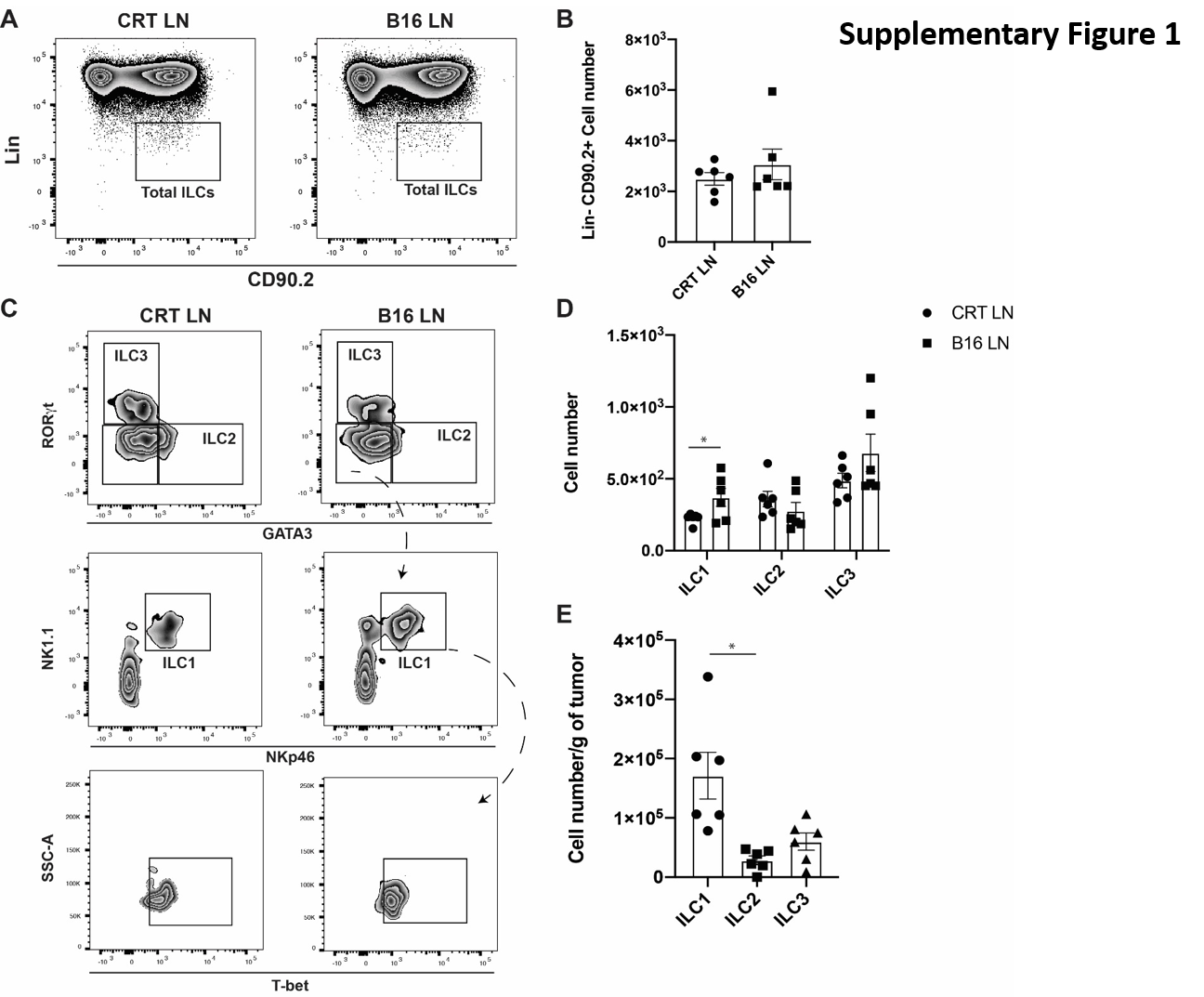 Supp. Fig. 2 IDO and Adenosine-producing enzymes expression in human ILCs. A) Representative examples of flow cytometry analysis of the expression of IDO in ILC subsets. B) Frequency of IDO-positive cells in ILCs subsets (n=3). C) Representative examples of flow cytometry analysis of the expression of CD39 and CD73 adenosine-producing enzymes in ILC subsets. D) Frequency of CD39 and CD73-positive cells in ILC subsets (n=5).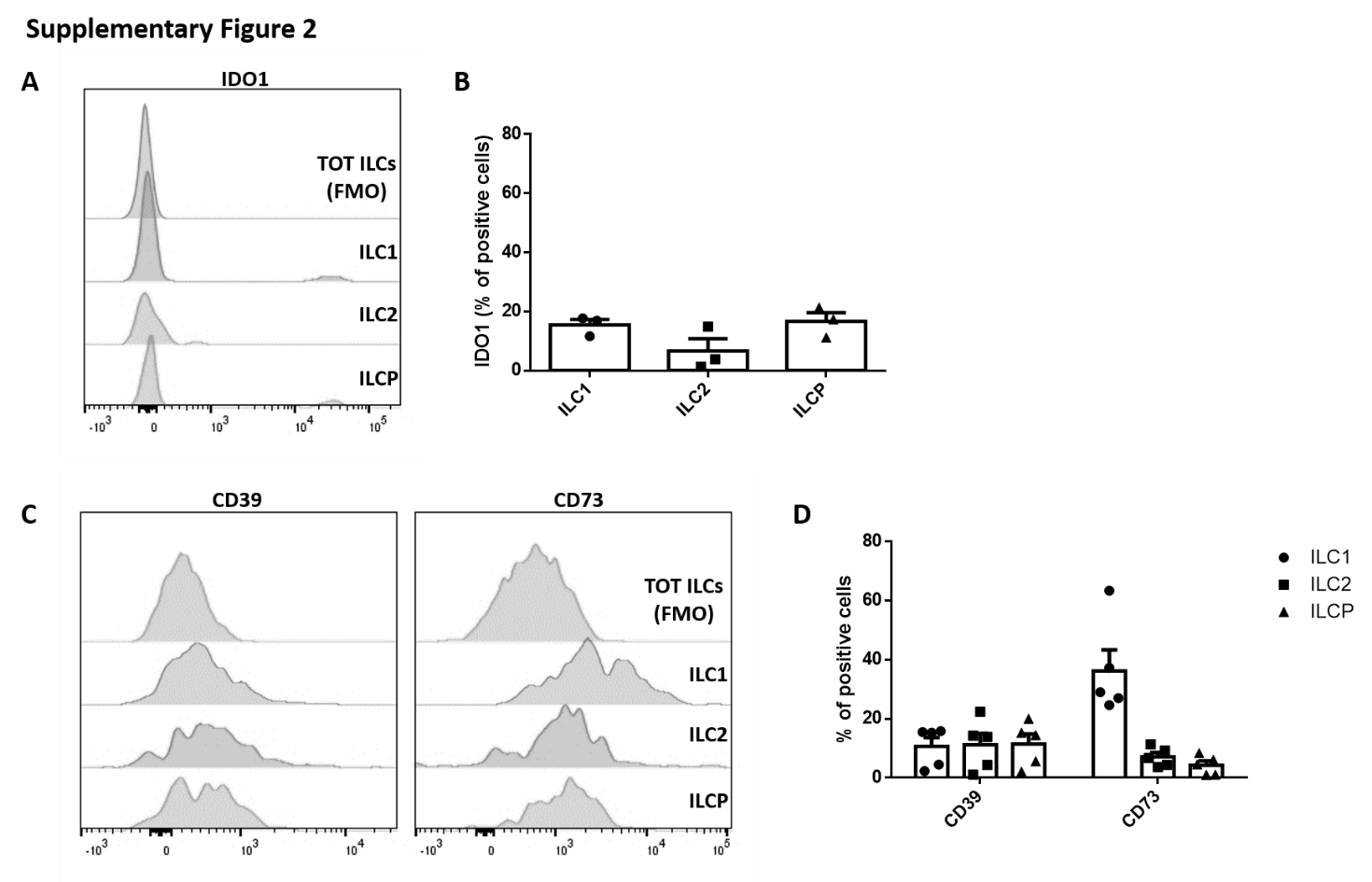 Supp. Fig. 3 IDO expression in human melanoma cells and its effect on ILCs. A) Quantification of IDO by flow cytometry in untransduced and transduced Me275 melanoma cells. Similar results were obtained after treatment by IFN-. B) Quantification of kynurenines in the supernatant of untransduced and IDO-transduced Me275 melanoma cells. C) Frequencies of total ILCs and D) ILC subsets after culture of PBMCs in medium only, or after co-culture with untransduced (+Me275) or IDO-transduced Me275 melanoma cells (+Me275 IDO) for 48h (n=4). E) Frequencies of IFN-γ+ and TNF-α+ in total ILCs after culture of PBMCs in medium only, or after co-culture with untransduced (+Me275) or IDO-transduced Me275 melanoma cells (+Me275 IDO) for 48h (n=2). 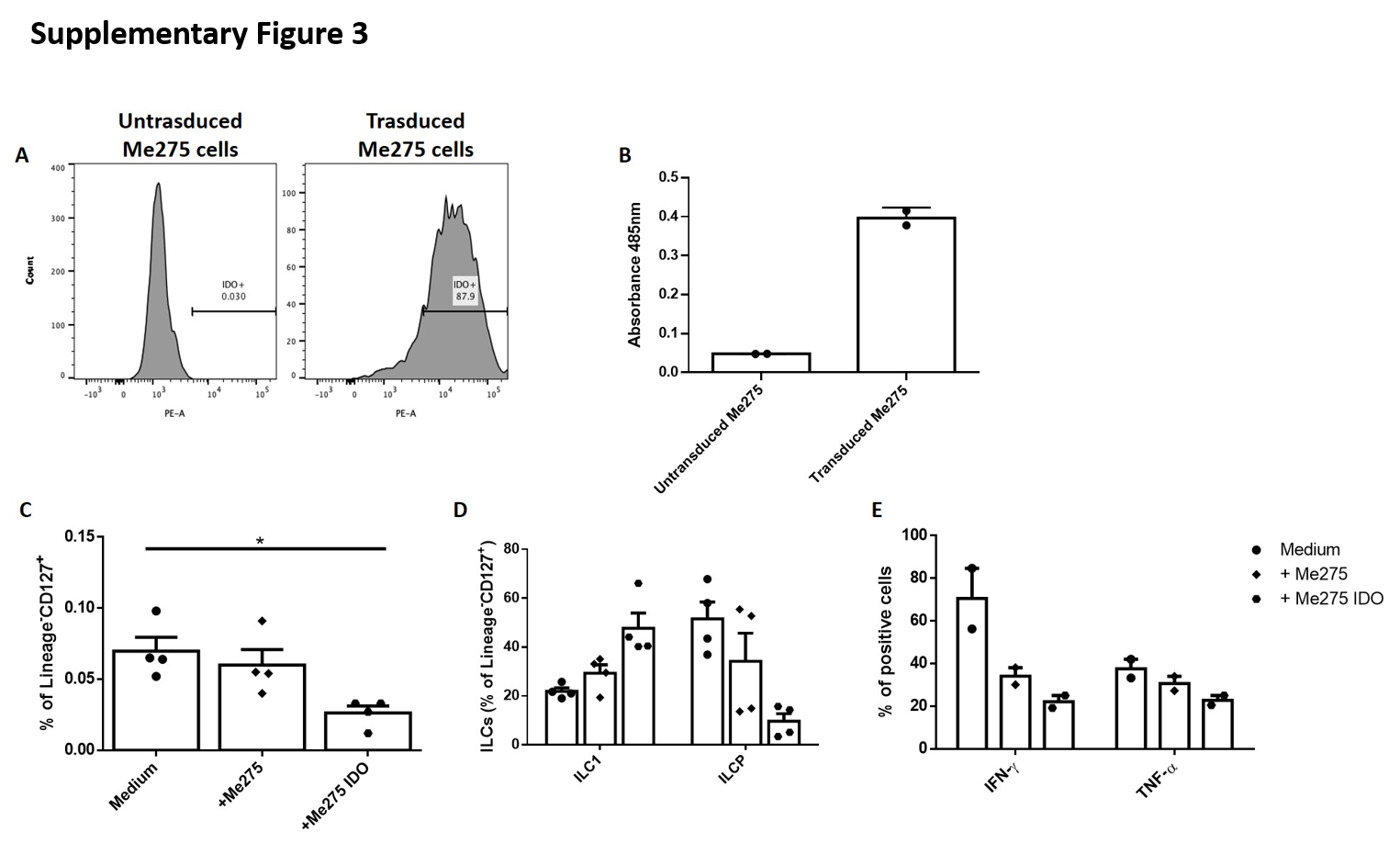 